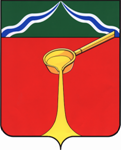 Калужская областьАдминистрация муниципального района«Город Людиново и Людиновский район»П О С Т А Н О В Л Е Н И Еот   ____15.12.2017г.___ 						                    №   __2261___Об утверждении Плана проверок по осуществлению контроля в отношении закупок товаров, работ, услуг муниципальных нужд муниципального района «Город Людиново и Людиновский район»         В соответствии с частью 3 статьи 99 Федерального закона от 05.04.2013 N 44-ФЗ «О контрактной системе в сфере закупок товаров, работ, услуг для обеспечения государственных и муниципальных нужд» администрация муниципального района «Город Людиново и Людиновский  район»         П О С Т А Н О В Л Я Е Т:1. Утвердить План проверок по осуществлению контроля в отношении закупок товаров, работ, услуг для обеспечения муниципальных нужд муниципального района «Город Людиново и Людиновский район» на 2018 год (Приложение №1).2. Настоящее постановление подлежит официальному опубликованию в информационно-телекоммуникационной сети «Интернет» на официальном сайте администрации  муниципального района «Город Людиново и Людиновский район».3. Настоящее постановление вступает в силу с момента его подписания.4. Контроль за исполнением настоящего постановления оставляю за собой.Глава администрации муниципального района					    		           Д. М. Аганичев Приложение №1к Постановлению администрации МРот «_15_» декабря 2017 г. N _2261__ПЛАН  ПРОВЕРОКпо осуществлению контроля в отношении  закупок товаров, работ, услугдля обеспечения муниципальных нужд муниципального района«Город Людиново и Людиновский район»на 2018 год.Орган, уполномоченный на осуществление внутреннего муниципального контроля в сфере закупок товаров, работ, услуг для обеспечения муниципальных нужд муниципального района «Город Людиново и Людиновский район», предусмотренный статьей 99 Федерального закона от 05.04.2013г. № 44-ФЗ «О контрактной системе в сфере закупок товаров, работ, услуг для обеспечения государственных и муниципальных    нужд» - группа контроля в сфере закупок администрации МР «Город Людиново и Людиновский район».Цель проведения проверок – предупреждение и выявление нарушений законодательства Российской Федерации в сфере закупок товаров, работ, услуг.Основания для проведения проверок: Федеральный закон от 05.04.2013г. № 44-ФЗ «О контрактной системе в сфере закупок товаров, работ, услуг для обеспечения государственных и муниципальных    нужд», распоряжение Главы администрации МР «Город Людиново и Людиновский район».№ п/пНаименованиесубъекта проверкиПроверяемый периодВид проверкиСрок проведения проверки1Муниципальное казенное дошкольное образовательное учреждение  «Детский сад № 2 «Сказка»2017 годвыезднаяпо распоряжению2Муниципальное казенное дошкольное образовательное учреждение  «Детский сад № 3 «Аленький цветочек»2017 годвыезднаяпо распоряжению3Муниципальное казенное дошкольное образовательное учреждение  «Детский сад № 5 «Солнышко»2017 годвыезднаяпо распоряжению4Муниципальное казенное дошкольное образовательное учреждение  «Детский сад № 6 «Дюймовочка»2017 годвыезднаяпо распоряжению5Муниципальное казенное дошкольное образовательное учреждение  «Детский сад № 7 «Лесная сказка»2017 годвыезднаяпо распоряжению6Муниципальное казенное дошкольное образовательное учреждение  «Детский сад № 11 «Светлячок»2017 годвыезднаяпо распоряжению7Муниципальное казенное дошкольное образовательное учреждение  «Детский сад № 12 «Аленушка»2017 годвыезднаяпо распоряжению8Муниципальное казенное дошкольное образовательное учреждение  «Детский сад № 13 «Искорка»2017 годвыезднаяпо распоряжению9Муниципальное казенное дошкольное образовательное учреждение  «Детский сад № 14 «Рябинушка»2017 годвыезднаяпо распоряжению10Отдел финансов администрации МР «Город Людиново и Людиновский район»2017 годкамеральнаяпо распоряжению11Муниципальное казенное учреждение культуры «ЦС ДК с.Заречный»2017 годкамеральнаяпо распоряжению12Муниципальное казенное учреждение культуры «Манинский СДК»2017 годкамеральнаяпо распоряжению13Внеплановые проверкипо распоряжению